Making sure your child is at school and ready to learn BEFORE 8.50am (Gate closure.) Being 15 minutes late each day is the same as missing two weeks of school.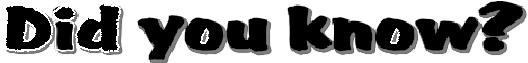 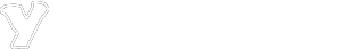 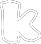 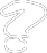 5 minutes late	10 minutes late	15 minutes late	20 minutes late	30 minutes late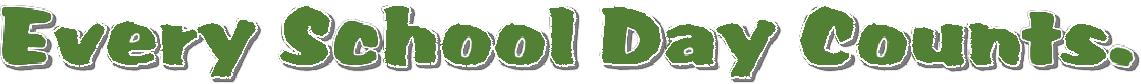 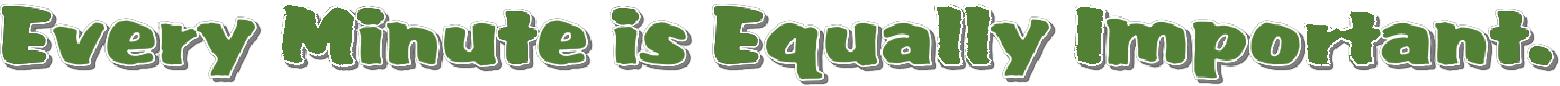 19 days13 days19 days13 days19 days10 days13 dayslost a year6 ½ days10 dayslost a yearlost a year6 ½ dayslost a yearlost a year3 days6 ½ dayslost a yearlost a year3 days6 ½ dayslost a year3 dayslost a yearlost a year3 dayslost a yearlost a yearlost a yearlost a year